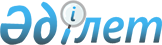 О внесении изменений и дополнения в решение Зайсанского районного маслихата от 24 декабря 2021 года № 15-1 "О бюджете Зайсанского района на 2022-2024 годы"Решение Зайсанского районного маслихата Восточно-Казахстанской области от 25 марта 2022 года № 18-14/1
      Зайсанский районный маслихат РЕШИЛ:
      1. Внести в решение Зайсанского районного маслихата "О бюджете Зайсанского района на 2022-2024 годы" от 24 декабря 2021 года №15-1 (зарегистрировано в Реестре государственной регистрации нормативных правовых актов под № 26263) следующие изменений и дополнение:
      пункт 1 изложить в новой редакции:
      "1. Утвердить бюджет Зайсанского района на 2022-2024 годы согласно приложениям 1, 2 и 3 соответственно, в том числе на 2022 год в следующих объемах:
      1) доходы – 3 626 873,4 тысяч тенге, в том числе:
      налоговые поступления – 1 633 030,0 тысяч тенге;
      неналоговые поступления – 41 488,0 тысяч тенге;
      поступления от продажи основного капитала – 45 000,0 тысяч тенге;
      поступления трансфертов - 1 907 355,4 тысяч тенге;
      2) затраты – 3 672 211,5 тысяч тенге;
      3) чистое бюджетное кредитование – 22 879,0 тысяч тенге, в том числе:
      бюджетные кредиты – 45 945,0 тысяч тенге;
      погашение бюджетных кредитов – 23 066,0 тысяч тенге;
      4) сальдо по операциям с финансовыми активами –0,0 тысяч тенге;
      приобретение финансовых активов – 0,0 тысяч тенге;
      поступления от продажи финансовых активов государства – 0,0 тысяч тенге;
      5) дефицит (профицит) бюджета – - 68 217,1 тысяч тенге;
      6) финансирование дефицита (использование профицита) бюджета – 68 217,1 тысяч тенге;
      поступление займов – 45 945,0 тысяч тенге;
      погашение займов – 111 739,0 тысяч тенге;
      используемые остатки бюджетных средств – 134 011,1 тысяч тенге.".
      пункт 6 изложить в новой редакции:
      "6. Учесть в районном бюджете на 2022 год целевые трансферты из областного бюджета в сумме 437 095,0 тысяч тенге.".
      пункт 7 изложить в новой редакции:
      "7. Учесть в районном бюджете на 2022 год целевые трансферты из республиканского бюджета в сумме 1 349 118,0 тысяч тенге.".
      дополнить пунктом 8-1 следующего содержания:
      "8-1. Используемые остатки бюджетных средств 134 011,1 тысяч тенге распределить согласно приложению 4 к настоящему решению.";
      приложение 1 к указанному решению изложить в новой редакции согласно приложению 1 настоящего решения, указанное решение дополнить приложением 4 согласно приложению 2 настоящего решения.
      2. Настоящее решение вводится в действие с 1 января 2022 года. Бюджет района на 2022 год Используемые остатки бюджетных средств
					© 2012. РГП на ПХВ «Институт законодательства и правовой информации Республики Казахстан» Министерства юстиции Республики Казахстан
				
      Секретарь районного маслиахата 

С. Маркабаев
Приложение 1 к решению
Зайсанского районного 
маслихата
от 25 марта 2022 года
№ 18-14/1
Категория
Категория
Категория
Категория
Категория
Сумма (тыс. тенге)
Класс
Класс
Класс
Класс
Сумма (тыс. тенге)
Подкласс
Подкласс
Подкласс
Сумма (тыс. тенге)
Наименование
Сумма (тыс. тенге)
I. ДОХОДЫ
3 626 873,4
1
Налоговые поступления
1 633 030,0
01
Подоходный налог
540 200,0
1
1
Корпоративный подоходный налог
75 000,0
2
2
Индивидуальный подоходный налог
465 200,0
03
Социальный налог
436 938,0
1
1
Социальный налог
436 938,0
04
Налоги на собственность
612 000,0
1
1
Налоги на имущество
612 000,0
05
Внутренние налоги на товары, работы и услуги
37 213,0
2
2
Акцизы
5 130,0
3
3
Поступления за использование природных и других ресурсов 
12 100,0
4
4
Сборы за ведение предпринимательской и профессиональной деятельности
19 983,0
08
Обязательные платежи, взимаемые за совершение юридически значимых действий и (или) выдачу документов уполномоченными на то государственными органами или должностными лицами
6 679,0
1
1
Государственная пошлина
6 679,0
2
Неналоговые поступления
41 488,0
01
Доходы от государственной собственности
31 623,0
5
5
Доходы от аренды имущества, находящегося в государственной собственности
31 464,0
7
7
Вознаграждения по кредитам, выданным из государственного бюджета
159,0
06
Прочие неналоговые поступления
9 865,0
1
1
Прочие неналоговые поступления
9 865,0
3
Поступления от продажи основного капитала
45 000,0
03
Продажа земли и нематериальных активов
45 000,0
1
1
Продажа земли
41 000,0
2
2
Продажа нематериальных активов
4 000,0
4
Поступления трансфертов
1 907 355,4
01
Трансферты из нижестоящих органов государственного управления
25,4
3
3
Трансферты из бюджетов городов районного значения, сел, поселков, сельских округов
25,4
02
Трансферты из вышестоящих органов государственного управления
1 907 330,0
2
2
Трансферты из областного бюджета
1 907 330,0
Функциональная группа
Функциональная группа
Функциональная группа
Функциональная группа
Функциональная группа
Сумма (тыс.тенге)
Функциональная подгруппа
Функциональная подгруппа
Функциональная подгруппа
Функциональная подгруппа
Сумма (тыс.тенге)
Администратор бюджетных программ
Администратор бюджетных программ
Администратор бюджетных программ
Сумма (тыс.тенге)
Программа
Программа
Сумма (тыс.тенге)
Наименование
Сумма (тыс.тенге)
II.ЗАТРАТЫ
3 672 211,5
1
Государственные услуги общего характера
1 092 229,0
1
Представительные, исполнительные и другие органы, выполняющие общие функции государственного управления
279 640,0
112
Аппарат маслихата района (города областного значения)
39 086,0
001
Услуги по обеспечению деятельности маслихата района (города областного значения)
39 086,0
122
Аппарат акима района (города областного значения)
240 554,0
001
Услуги по обеспечению деятельности акима района (города областного значения)
188 854,0
113
Целевые текущие трансферты нижестоящим бюджетам
51 700,0
2
Финансовая деятельность
3 500,0
459
Отдел экономики и финансов района (города областного значения)
3 500,0
003
Проведение оценки имущества в целях налогообложения
1 500,0
010
Приватизация, управление коммунальным имуществом, постприватизационная деятельность и регулирование споров, связанных с этим 
2 000,0
9
Прочие государственные услуги общего характера
809 089,0
454
Отдел предпринимательства и сельского хозяйства района (города областного значения)
50 203,0
001
Услуги по реализации государственной политики на местном уровне в области развития предпринимательства и сельского хозяйства
50 203,0
458
Отдел жилищно-коммунального хозяйства, пассажирского транспорта и автомобильных дорог района (города областного значения)
697 450,0
001
Услуги по реализации государственной политики на местном уровне в области жилищно-коммунального хозяйства, пассажирского транспорта и автомобильных дорог
54 664,0
013
Капитальные расходы государственного органа
2 650,0
113
Целевые текущие трансферты нижестоящим бюджетам
640 136,0
459
Отдел экономики и финансов района (города областного значения)
61 436,0
001
Услуги по реализации государственной политики в области формирования и развития экономической политики, государственного планирования, исполнения бюджета и управления коммунальной собственностью района (города областного значения)
61 436,0
2
Оборона
30 003,0
1
Военные нужды
20 313,0
122
Аппарат акима района (города областного значения)
20 313,0
005
Мероприятия в рамках исполнения всеобщей воинской обязанности
20 313,0
2
Организация работы по чрезвычайным ситуациям
9 690,0
122
Аппарат акима района (города областного значения)
9 690,0
006
Предупреждение и ликвидация чрезвычайных ситуаций масштаба района (города областного значения)
5 370,0
007
Мероприятия по профилактике и тушению степных пожаров районного (городского) масштаба, а также пожаров в населенных пунктах, в которых не созданы органы государственной противопожарной службы
4 320,0
03
Общественный порядок, безопасность, правовая, судебная, уголовно-исполнительная деятельность
1 250,0
9
Прочие услуги в области общественного порядка и безопасности
1 250,0
458
Отдел жилищно-коммунального хозяйства, пассажирского транспорта и автомобильных дорог района (города областного значения)
1 250,0
021
Обеспечение безопасности дорожного движения в населенных пунктах
1 250,0
6
Социальная помощь и социальное обеспечение
927 782,0
1
Социальное обеспечение
351 820,0
451
Отдел занятости и социальных программ района (города областного значения)
351 820,0
005
Государственная адресная социальная помощь
351 820,0
2
Социальная помощь
436 965,0
451
Отдел занятости и социальных программ района (города областного значения)
436 965,0
002
Программа занятости
163 844,0
004
Оказание социальной помощи на приобретение топлива специалистам здравоохранения, образования, социального обеспечения, культуры, спорта и ветеринарии в сельской местности в соответствии с законодательством Республики Казахстан
30 575,0
006
Оказание жилищной помощи
2 500,0
007
Социальная помощь отдельным категориям нуждающихся граждан по решениям местных представительных органов
65 108,0
017
Обеспечение нуждающихся инвалидов протезно-ортопедическими, сурдотехническими и тифлотехническими средствами, специальными средствами передвижения, обязательными гигиеническими средствами, а также предоставление услуг санаторно-курортного лечения, специалиста жестового языка, индивидуальных помощников в соответствии с индивидуальной программой реабилитации инвалида
114 638,0
023
Обеспечение деятельности центров занятости населения
60 300,0
9
Прочие услуги в области социальной помощи и социального обеспечения
138 997,0
451
Отдел занятости и социальных программ района (города областного значения)
138 997,0
001
Услуги по реализации государственной политики на местном уровне в области обеспечения занятости и реализации социальных программ для населения
47 435,0
011
Оплата услуг по зачислению, выплате и доставке пособий и других социальных выплат
3 000,0
067
Капитальные расходы подведомственных государственных учреждений и организаций
500,0
094
Предоставление жилищных сертификатов как социальная помощь
6 000,0
113
Целевые текущие трансферты нижестоящим бюджетам
82 062,0
7
Жилищно-коммунальное хозяйство
161 596,0
1
Жилищное хозяйство
40 418,0
458
Отдел жилищно-коммунального хозяйства, пассажирского транспорта и автомобильных дорог района (города областного значения)
16 361,0
003
Организация сохранения государственного жилищного фонда
10 361,0
004
Обеспечение жильем отдельных категорий граждан
6 000,0
466
Отдел архитектуры, градостроительства и строительства района (города областного значения)
24 057,0
004
Проектирование, развитие, обустройство и (или) приобретение инженерно-коммуникационной инфраструктуры
24 057,0
2
Коммунальное хозяйство
119 178,0
458
Отдел жилищно-коммунального хозяйства, пассажирского транспорта и автомобильных дорог района (города областного значения)
119 178,0
012
Функционирование системы водоснабжения и водоотведения
114 178,0
026
Организация эксплуатации тепловых сетей, находящихся в коммунальной собственности районов (городов областного значения)
5 000,0
3
Благоустройство населенных пунктов
2 000,0
458
Отдел жилищно-коммунального хозяйства, пассажирского транспорта и автомобильных дорог района (города областного значения)
1 000,0
016
Обеспечение санитарии населенных пунктов
1 000,0
018
Благоустройство и озеленение населенных пунктов
1 000,0
8
Культура, спорт, туризм и информационное пространство
568 936,7
1
Деятельность в области культуры
246 154,0
457
Отдел культуры, развития языков, физической культуры и спорта района (города областного значения)
246 154,0
003
Поддержка культурно-досуговой работы
246 154,0
2
Спорт
194 839,7
457
Отдел культуры, развития языков, физической культуры и спорта района (города областного значения)
191 839,7
008
Развитие массового спорта и национальных видов спорта 
180 839,7
009
Проведение спортивных соревнований на районном (города областного значения) уровне
4 500,0
010
Подготовка и участие членов сборных команд района (города областного значения) по различным видам спорта на областных спортивных соревнованиях
6 500,0
466
Отдел архитектуры, градостроительства и строительства района (города областного значения)
3 000,0
008
Развитие объектов спорта
3 000,0
3
Информационное пространство
47 588,0
456
Отдел внутренней политики района (города областного значения)
9 500,0
002
Отдел культуры и развития языков района (города областного значения)
9 500,0
457
Отдел культуры, развития языков, физической культуры и спорта района (города областного значения)
38 088,0
006
Функционирование районных (городских) библиотек
38 018,0
007
Развитие государственного языка и других языков народа Казахстана
70,0
9
Прочие услуги по организации культуры, спорта, туризма и информационного пространства
80 355,0
456
Отдел внутренней политики района (города областного значения)
48 850,0
001
Услуги по реализации государственной политики на местном уровне в области информации, укрепления государственности и формирования социального оптимизма граждан
26 599,0
003
Реализация мероприятий в сфере молодежной политики
22 251,0
457
Отдел культуры, развития языков, физической культуры и спорта района (города областного значения)
31 505,0
001
Услуги по реализации государственной политики на местном уровне в области развития языков и культуры
24 805,0
032
Капитальные расходы подведомственных государственных учреждений и организаций
6 700,0
9
Топливно-энергетический комплекс и недропользование
40 000,0
9
Прочие услуги в области топливно-энергетического комплекса и недропользования
40 000,0
466
Отдел архитектуры, градостроительства и строительства района (города областного значения)
40 000,0
036
Развитие газотранспортной системы
40 000,0
10
Сельское, водное, лесное, рыбное хозяйство, особо охраняемые природные территории, охрана окружающей среды и животного мира, земельные отношения
35 162,0
1
Сельское хозяйство
3 000,0
466
Отдел архитектуры, градостроительства и строительства района (города областного значения)
3 000,0
010
Развитие объектов сельского хозяйства
3 000,0
6
Земельные отношения
23 099,0
463
Отдел земельных отношений района (города областного значения)
23 099,0
001
Услуги по реализации государственной политики в области регулирования земельных отношений на территории района (города областного значения)
23 099,0
9
Прочие услуги в области сельского, водного, лесного, рыбного хозяйства, охраны окружающей среды и земельных отношений
9 063,0
459
Отдел экономики и финансов района (города областного значения)
9 063,0
099
Реализация мер по оказанию социальной поддержки специалистов
9 063,0
11
Промышленность, архитектурная, градостроительная и строительная деятельность
38 294,0
2
Архитектурная, градостроительная и строительная деятельность
38 294,0
466
Отдел архитектуры, градостроительства и строительства района (города областного значения)
38 294,0
001
Услуги по реализации государственной политики в области строительства улучшения архитектурного облика городов, районов и населенных пунктов области и обеспечению рационального и эффективного градостроительного освоения территории района (города областного значения)
31 296,0
013
Разработка схем градостроительного развития территории района, генеральных планов городов районного (областного) значения, поселков и иных сельских населенных пунктов
6 998,0
12
Транспорт и коммуникации
68 513,6
1
Автомобильный транспорт
20 113,6
458
Отдел жилищно-коммунального хозяйства, пассажирского транспорта и автомобильных дорог района (города областного значения)
20 113,6
023
Обеспечение функционирования автомобильных дорог
20 113,6
9
Прочие услуги в сфере транспорта и коммуникаций
48 400,0
458
Отдел жилищно-коммунального хозяйства, пассажирского транспорта и автомобильных дорог района (города областного значения)
48 400,0
024
Организация внутрипоселковых (внутригородских), пригородных и внутрирайонных общественных пассажирских перевозок
48 400,0
13
Прочие
344 779,0
9
Прочие
344 779,0
459
Отдел экономики и финансов района (города областного значения)
34 387,0
012
Резерв местного исполнительного органа района (города областного значения) 
34 387,0
466
Отдел архитектуры, градостроительства и строительства района (города областного значения)
310 392,0
085
Реализация бюджетных инвестиционных проектов в малых и моногородах
310 392,0
14
Обслуживание долга
17 481,0
1
Обслуживание долга
17 481,0
459
Отдел экономики и финансов района (города областного значения)
17 481,0
021
Обслуживание долга местных исполнительных органов по выплате вознаграждений и иных платежей по займам из областного бюджета
17 481,0
15
Трансферты
346 185,2
1
Трансферты
346 185,2
459
Отдел экономики и финансов района (города областного значения)
346 185,2
006
Возврат неиспользованных (недоиспользованных) целевых трансфертов
1 070,4
024
Целевые текущие трансферты из нижестоящего бюджета на компенсацию потерь вышестоящего бюджета в связи с изменением законодательства
9 042,0
038
Субвенции
319 961,0
054
Возврат сумм неиспользованных (недоиспользованных) целевых трансфертов, выделенных из республиканского бюджета за счет целевого трансферта из Национального фонда Республики Казахстан
16 111,8
III.ЧИСТОЕ БЮДЖЕТНОЕ КРЕДИТОВАНИЕ
22 879,0
Бюджетные кредиты
45 945,0
10
Сельское, водное, лесное, рыбное хозяйство, особо охраняемые природные территории, охрана окружающей среды и животного мира, земельные отношения
45 945,0
9
Прочие услуги в области сельского, водного, лесного, рыбного хозяйства, охраны окружающей среды и земельных отношений
45 945,0
459
Отдел экономики и финансов района (города областного значения)
45 945,0
018
Бюджетные кредиты для реализации мер социальной поддержки специалистов
45 945,0
5
Погашение бюджетных кредитов
23 066,0
01
Погашение бюджетных кредитов
23 066,0
1
Погашение бюджетных кредитов, выданных из государственного бюджета
23 066,0
IV. CАЛЬДО ПО ОПЕРАЦИЯМ С ФИНАНСОВЫМИ АКТИВАМИ
0,0
Приобретение финансовых активов
0,0
Поступления от продажи финансовых активов государства
0,0
V.ДЕФИЦИТ (ПРОФИЦИТ) БЮДЖЕТА
-68 217,1
VI.ФИНАНСИРОВАНИЕ ДЕФИЦИТА (ИСПОЛЬЗОВАНИЕ ПРОФИЦИТА) БЮДЖЕТА
-68 217,1
7
Поступление займов
45 945,0
01
Внутренние государственные займы
45 945,0
2
Договоры займа
45 945,0
16
Погашение займов
111 739,0
1
Погашение займов
111 739,0
459
Отдел экономики и финансов района (города областного значения)
111 739,0
005
Погашение долга местного исполнительного органа перед вышестоящим бюджетом
111 739,0
8
Используемые остатки бюджетных средств
134 011,1
01
Остатки бюджетных средств
134 011,1
1
Свободные остатки бюджетных средств
134 011,1Приложение 2 к решению
Зайсанского районного 
маслихата
от 25 марта 2022 года
№ 18-14/1
Категория
Категория
Категория
Категория
Категория
Сумма (тысяч тенге)
Класс
Класс
Класс
Класс
Сумма (тысяч тенге)
Подкласс
Подкласс
Подкласс
Сумма (тысяч тенге)
Программа
Программа
Сумма (тысяч тенге)
Наименование
Сумма (тысяч тенге)
1
Государственные услуги общего характера
76 375,0
1
Представительные, исполнительные и другие органы, выполняющие общие функции государственного управления
12 000,0
122
Аппарат акима района (города областного значения)
12 000,0
113
Целевые текущие трансферты нижестоящим бюджетам
12 000,0
9
Прочие государственные услуги общего характера
64 375,0
458
Отдел жилищно-коммунального хозяйства, пассажирского транспорта и автомобильных дорог района (города областного значения)
64 375,0
001
Услуги по реализации государственной политики на местном уровне в области жилищно-коммунального хозяйства, пассажирского транспорта и автомобильных дорог
14 624,0
013
Капитальные расходы государственного органа
2 650,0
113
Целевые текущие трансферты нижестоящим бюджетам
47 101,0
6
Социальная помощь и социальное обеспечение
11 000,0
2
Социальная помощь
5 000,0
451
Отдел занятости и социальных программ района (города областного значения)
5 000,0
002
Программа занятости
5 000,0
9
Прочие услуги в области социальной помощи и социального обеспечения
6 000,0
451
Отдел занятости и социальных программ района (города областного значения)
6 000,0
094
Предоставление жилищных сертификатов как социальная помощь
6 000,0
7
Жилищно-коммунальное хозяйство
20 980,0
1
Жилищное хозяйство
8 936,0
458
Отдел жилищно-коммунального хозяйства, пассажирского транспорта и автомобильных дорог района (города областного значения)
8 936,0
003
Организация сохранения государственного жилищного фонда
5 936,0
004
Обеспечение жильем отдельных категорий граждан
3 000,0
2
Коммунальное хозяйство
12 044,0
458
Отдел жилищно-коммунального хозяйства, пассажирского транспорта и автомобильных дорог района (города областного значения)
12 044,0
012
Функционирование системы водоснабжения и водоотведения
12 044,0
8
Культура, спорт, туризм и информационное пространство
1475,9
1
Деятельность в области культуры
1336,0
457
Отдел культуры, развития языков, физической культуры и спорта района (города областного значения)
1336,0
003
Поддержка культурно-досуговой работы
1336,0
3
Информационное пространство
139,9
457
Отдел культуры, развития языков, физической культуры и спорта района (города областного значения)
139,9
006
Функционирование районных (городских) библиотек
139,9
11
Промышленность, архитектурная, градостроительная и строительная деятельность
6 998,0
2
Архитектурная, градостроительная и строительная деятельность
6 998,0
466
Отдел архитектуры, градостроительства и строительства района (города областного значения)
6 998,0
013
Разработка схем градостроительного развития территории района, генеральных планов городов районного (областного) значения, поселков и иных сельских населенных пунктов
6 998,0
15
Трансферты
17 182,2
1
Трансферты
17 182,2
459
Отдел экономики и финансов района (города областного значения)
17 182,2
006
Возврат неиспользованных (недоиспользованных) целевых трансфертов
1 070,4
054
Возврат сумм неиспользованных (недоиспользованных) целевых трансфертов, выделенных из республиканского бюджета за счет целевого трансферта из Национального фонда Республики Казахстан
16 111,8
Итого
134 011,1